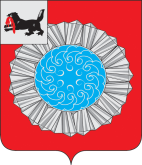                                                                     Российская ФедерацияИркутская областьСлюдянский районДУМА МУНИЦИПАЛЬНОГО ОБРАЗОВАНИЯСЛЮДЯНСКИЙ РАЙОНРЕШЕНИЕг. СлюдянкаРешение принято районной Думой  18 сентября 2019 г.   Об избрании заместителя председателя Думымуниципального образованияСлюдянский район седьмого созыва              В соответствии со статьей 40 Федерального закона от 06 октября 2003 года № 131-ФЗ «Об общих принципах организации местного самоуправления в Российской Федерации», руководствуясь статьями 30, 32, 48 Устава муниципального образования Слюдянский район (новая редакция), зарегистрированного Постановлением Губернатора Иркутской области № 303-п от 30 июня 2005 года, регистрационный № 14-3,   РАЙОННАЯ  ДУМА  РЕШИЛА:Утвердить результаты тайного голосования (протокол счетной комиссии № 2 от 18.09.2019 г.) по избранию заместителя председателя Думы муниципального образования Слюдянский район седьмого созыва.Считать избранным заместителем председателя Думы муниципального образования Слюдянский район седьмого созыва – Пыстину Анну Андреевну, депутата избирательного округа № 12.Председатель Думы муниципального образования Слюдянский район     							А.В. Николаев                                                                 От 18.09. 2019 г. № 5 – VII рд